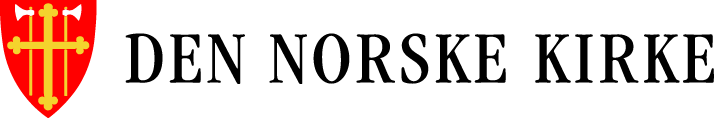 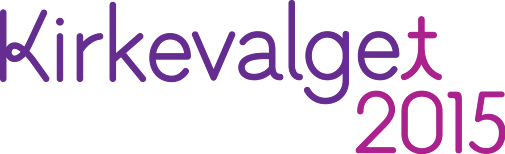 Skjema for presentasjon av kandidater valg av bispedømmeråd/KirkemøteSkjema for presentasjon av kandidater valg av bispedømmeråd/KirkemøteSkjema for presentasjon av kandidater valg av bispedømmeråd/KirkemøteSkjema for presentasjon av kandidater valg av bispedømmeråd/KirkemøteSkjema for presentasjon av kandidater valg av bispedømmeråd/KirkemøteSkjema for presentasjon av kandidater valg av bispedømmeråd/KirkemøteSkjema for presentasjon av kandidater valg av bispedømmeråd/KirkemøteSkjema for presentasjon av kandidater valg av bispedømmeråd/KirkemøteSkjema for presentasjon av kandidater valg av bispedømmeråd/KirkemøteSkjema for presentasjon av kandidater valg av bispedømmeråd/KirkemøteSkjema for presentasjon av kandidater valg av bispedømmeråd/KirkemøteSør-Hålogaland               bispedømme.Sør-Hålogaland               bispedømme.Sør-Hålogaland               bispedømme.Sør-Hålogaland               bispedømme.Sør-Hålogaland               bispedømme.Sør-Hålogaland               bispedømme.Legg ved elektronisk bilde av kandidaten.(bildets filnavn må inneholde kandidatens navn)Legg ved elektronisk bilde av kandidaten.(bildets filnavn må inneholde kandidatens navn)Legg ved elektronisk bilde av kandidaten.(bildets filnavn må inneholde kandidatens navn)Legg ved elektronisk bilde av kandidaten.(bildets filnavn må inneholde kandidatens navn)Legg ved elektronisk bilde av kandidaten.(bildets filnavn må inneholde kandidatens navn)Opplysningene er til bruk ved offentlig presentasjon av kandidatene.Opplysningene om fødselsdato og bostedsadresse vil ikke bli benyttet i slike presentasjoner, bare alder og sokn.Alle felt skal fylles ut.Opplysningene er til bruk ved offentlig presentasjon av kandidatene.Opplysningene om fødselsdato og bostedsadresse vil ikke bli benyttet i slike presentasjoner, bare alder og sokn.Alle felt skal fylles ut.Opplysningene er til bruk ved offentlig presentasjon av kandidatene.Opplysningene om fødselsdato og bostedsadresse vil ikke bli benyttet i slike presentasjoner, bare alder og sokn.Alle felt skal fylles ut.Opplysningene er til bruk ved offentlig presentasjon av kandidatene.Opplysningene om fødselsdato og bostedsadresse vil ikke bli benyttet i slike presentasjoner, bare alder og sokn.Alle felt skal fylles ut.Opplysningene er til bruk ved offentlig presentasjon av kandidatene.Opplysningene om fødselsdato og bostedsadresse vil ikke bli benyttet i slike presentasjoner, bare alder og sokn.Alle felt skal fylles ut.Opplysningene er til bruk ved offentlig presentasjon av kandidatene.Opplysningene om fødselsdato og bostedsadresse vil ikke bli benyttet i slike presentasjoner, bare alder og sokn.Alle felt skal fylles ut.Opplysningene er til bruk ved offentlig presentasjon av kandidatene.Opplysningene om fødselsdato og bostedsadresse vil ikke bli benyttet i slike presentasjoner, bare alder og sokn.Alle felt skal fylles ut.Opplysningene er til bruk ved offentlig presentasjon av kandidatene.Opplysningene om fødselsdato og bostedsadresse vil ikke bli benyttet i slike presentasjoner, bare alder og sokn.Alle felt skal fylles ut.Opplysningene er til bruk ved offentlig presentasjon av kandidatene.Opplysningene om fødselsdato og bostedsadresse vil ikke bli benyttet i slike presentasjoner, bare alder og sokn.Alle felt skal fylles ut.Opplysningene er til bruk ved offentlig presentasjon av kandidatene.Opplysningene om fødselsdato og bostedsadresse vil ikke bli benyttet i slike presentasjoner, bare alder og sokn.Alle felt skal fylles ut.Opplysningene er til bruk ved offentlig presentasjon av kandidatene.Opplysningene om fødselsdato og bostedsadresse vil ikke bli benyttet i slike presentasjoner, bare alder og sokn.Alle felt skal fylles ut.Fødselsdato(21.05.1992)(21.05.1992)(21.05.1992)(21.05.1992)(21.05.1992)(21.05.1992)(21.05.1992)(21.05.1992)(21.05.1992)(21.05.1992)NavnKristine FostervoldKristine FostervoldKristine FostervoldKristine FostervoldKristine FostervoldKristine FostervoldKristine FostervoldKristine FostervoldKristine FostervoldKristine FostervoldBostedsadresseAnkenesveien 365Ankenesveien 365Ankenesveien 365Ankenesveien 365Ankenesveien 365Ankenesveien 365Ankenesveien 365Ankenesveien 365Ankenesveien 365Ankenesveien 365Telefon9771097297710972977109729771097297710972EpostEpostkristinefostervold@hotmail.comkristinefostervold@hotmail.comkristinefostervold@hotmail.comBostedssoknAnkenesAnkenesAnkenesAnkenesAnkenesAnkenesAnkenesAnkenesAnkenesAnkenesKjønnKM(kryss av)(kryss av)(kryss av)(kryss av)(kryss av)(kryss av)FraNåværende stillingStudentStudentStudentStudentStudentStudentStudentStudentStudent2012Yrke/Utdanning(Inntil 5 oppføringer - velg de mest relevante)(Inntil 5 oppføringer - velg de mest relevante)(Inntil 5 oppføringer - velg de mest relevante)(Inntil 5 oppføringer - velg de mest relevante)(Inntil 5 oppføringer - velg de mest relevante)(Inntil 5 oppføringer - velg de mest relevante)(Inntil 5 oppføringer - velg de mest relevante)(Inntil 5 oppføringer - velg de mest relevante)FraTilPsykologiPsykologiPsykologiPsykologiPsykologiPsykologiPsykologiPsykologiPsykologi2013PågåendeGravlundsarbeiderGravlundsarbeiderGravlundsarbeiderGravlundsarbeiderGravlundsarbeiderGravlundsarbeiderGravlundsarbeiderGravlundsarbeiderGravlundsarbeider20142014Music-Theatre Falmouth UKMusic-Theatre Falmouth UKMusic-Theatre Falmouth UKMusic-Theatre Falmouth UKMusic-Theatre Falmouth UKMusic-Theatre Falmouth UKMusic-Theatre Falmouth UKMusic-Theatre Falmouth UKMusic-Theatre Falmouth UK20122013KlokkerKlokkerKlokkerKlokkerKlokkerKlokkerKlokkerKlokkerKlokker20092009Kirkelige verv(Inntil 5 oppføringer - velg de mest relevante)(Inntil 5 oppføringer - velg de mest relevante)(Inntil 5 oppføringer - velg de mest relevante)(Inntil 5 oppføringer - velg de mest relevante)(Inntil 5 oppføringer - velg de mest relevante)(Inntil 5 oppføringer - velg de mest relevante)(Inntil 5 oppføringer - velg de mest relevante)(Inntil 5 oppføringer - velg de mest relevante)FraTil(Inntil 60 tegn)(Inntil 60 tegn)(Inntil 60 tegn)(Inntil 60 tegn)(Inntil 60 tegn)(Inntil 60 tegn)(Inntil 60 tegn)(Inntil 60 tegn)(Inntil 60 tegn)(Årstall)(Årstall)Offisielle og andre
verv(Inntil 5 oppføringer - velg de mest relevante)(Inntil 5 oppføringer - velg de mest relevante)(Inntil 5 oppføringer - velg de mest relevante)(Inntil 5 oppføringer - velg de mest relevante)(Inntil 5 oppføringer - velg de mest relevante)(Inntil 5 oppføringer - velg de mest relevante)(Inntil 5 oppføringer - velg de mest relevante)(Inntil 5 oppføringer - velg de mest relevante)FraTil(Inntil 60 tegn)(Inntil 60 tegn)(Inntil 60 tegn)(Inntil 60 tegn)(Inntil 60 tegn)(Inntil 60 tegn)(Inntil 60 tegn)(Inntil 60 tegn)(Inntil 60 tegn)(Årstall)(Årstall)Satningsområder(Områder i kirkens liv og planer kandidaten er særlig opptatt av.
Inntil 5 kandidaten vil prioritere høyest)(Områder i kirkens liv og planer kandidaten er særlig opptatt av.
Inntil 5 kandidaten vil prioritere høyest)(Områder i kirkens liv og planer kandidaten er særlig opptatt av.
Inntil 5 kandidaten vil prioritere høyest)(Områder i kirkens liv og planer kandidaten er særlig opptatt av.
Inntil 5 kandidaten vil prioritere høyest)(Områder i kirkens liv og planer kandidaten er særlig opptatt av.
Inntil 5 kandidaten vil prioritere høyest)(Områder i kirkens liv og planer kandidaten er særlig opptatt av.
Inntil 5 kandidaten vil prioritere høyest)(Områder i kirkens liv og planer kandidaten er særlig opptatt av.
Inntil 5 kandidaten vil prioritere høyest)(Områder i kirkens liv og planer kandidaten er særlig opptatt av.
Inntil 5 kandidaten vil prioritere høyest)(Områder i kirkens liv og planer kandidaten er særlig opptatt av.
Inntil 5 kandidaten vil prioritere høyest)(Områder i kirkens liv og planer kandidaten er særlig opptatt av.
Inntil 5 kandidaten vil prioritere høyest)Giftemål  for likekjønnede parGiftemål  for likekjønnede parGiftemål  for likekjønnede parGiftemål  for likekjønnede parGiftemål  for likekjønnede parGiftemål  for likekjønnede parGiftemål  for likekjønnede parGiftemål  for likekjønnede parGiftemål  for likekjønnede parGiftemål  for likekjønnede parGiftemål  for likekjønnede parStyrke demokratisk kirkeStyrke demokratisk kirkeStyrke demokratisk kirkeStyrke demokratisk kirkeStyrke demokratisk kirkeStyrke demokratisk kirkeStyrke demokratisk kirkeStyrke demokratisk kirkeStyrke demokratisk kirkeStyrke demokratisk kirkeStyrke demokratisk kirkeRettferdig ansettelsespolitikkRettferdig ansettelsespolitikkRettferdig ansettelsespolitikkRettferdig ansettelsespolitikkRettferdig ansettelsespolitikkRettferdig ansettelsespolitikkRettferdig ansettelsespolitikkRettferdig ansettelsespolitikkRettferdig ansettelsespolitikkRettferdig ansettelsespolitikkRettferdig ansettelsespolitikkØkt kulturell variasjonØkt kulturell variasjonØkt kulturell variasjonØkt kulturell variasjonØkt kulturell variasjonØkt kulturell variasjonØkt kulturell variasjonØkt kulturell variasjonØkt kulturell variasjonØkt kulturell variasjonØkt kulturell variasjonFleksibel liturgi Fleksibel liturgi Fleksibel liturgi Fleksibel liturgi Fleksibel liturgi Fleksibel liturgi Fleksibel liturgi Fleksibel liturgi Fleksibel liturgi Fleksibel liturgi Fleksibel liturgi I tillegg til dette skjemaet som legges ved når kandidatforslag sendes inn, vil kandidatens syn på aktuelle 
kirkelige spørsmål bli innhentet. Skjema med slike spørsmål blir sendt til de aktuelle kandidatene.I tillegg til dette skjemaet som legges ved når kandidatforslag sendes inn, vil kandidatens syn på aktuelle 
kirkelige spørsmål bli innhentet. Skjema med slike spørsmål blir sendt til de aktuelle kandidatene.I tillegg til dette skjemaet som legges ved når kandidatforslag sendes inn, vil kandidatens syn på aktuelle 
kirkelige spørsmål bli innhentet. Skjema med slike spørsmål blir sendt til de aktuelle kandidatene.I tillegg til dette skjemaet som legges ved når kandidatforslag sendes inn, vil kandidatens syn på aktuelle 
kirkelige spørsmål bli innhentet. Skjema med slike spørsmål blir sendt til de aktuelle kandidatene.I tillegg til dette skjemaet som legges ved når kandidatforslag sendes inn, vil kandidatens syn på aktuelle 
kirkelige spørsmål bli innhentet. Skjema med slike spørsmål blir sendt til de aktuelle kandidatene.I tillegg til dette skjemaet som legges ved når kandidatforslag sendes inn, vil kandidatens syn på aktuelle 
kirkelige spørsmål bli innhentet. Skjema med slike spørsmål blir sendt til de aktuelle kandidatene.I tillegg til dette skjemaet som legges ved når kandidatforslag sendes inn, vil kandidatens syn på aktuelle 
kirkelige spørsmål bli innhentet. Skjema med slike spørsmål blir sendt til de aktuelle kandidatene.I tillegg til dette skjemaet som legges ved når kandidatforslag sendes inn, vil kandidatens syn på aktuelle 
kirkelige spørsmål bli innhentet. Skjema med slike spørsmål blir sendt til de aktuelle kandidatene.I tillegg til dette skjemaet som legges ved når kandidatforslag sendes inn, vil kandidatens syn på aktuelle 
kirkelige spørsmål bli innhentet. Skjema med slike spørsmål blir sendt til de aktuelle kandidatene.I tillegg til dette skjemaet som legges ved når kandidatforslag sendes inn, vil kandidatens syn på aktuelle 
kirkelige spørsmål bli innhentet. Skjema med slike spørsmål blir sendt til de aktuelle kandidatene.I tillegg til dette skjemaet som legges ved når kandidatforslag sendes inn, vil kandidatens syn på aktuelle 
kirkelige spørsmål bli innhentet. Skjema med slike spørsmål blir sendt til de aktuelle kandidatene.